Provide a separate Whole Grain-Rich Exemption Request form and the applicable supporting documentation for each product for which you are requesting an exemption.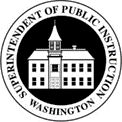 OFFICE OF SUPERINTENDENT OF PUBLIC INSTRUCTION - Child Nutrition ServicesPO BOX 47200 ∙ OLYMPIA WA 98504-7200360-725-6200 ∙ TTY 360-664-3631National School Lunch/Breakfast ProgramWHOLE GRAIN-RICH EXEMPTION REQUESTLEA NAME:      Product Name:      Check all that apply:Financial Hardship –  Significant drop in meal counts – Submit copies of production records supporting drop in meal counts.Meal counts with WGR product:      			Date served:      Meal counts without WGR product:      			Date served:       Cost increase – Submit copies of invoices or other documentation indicating price of WGR product and non-WGR product.Limited Product Availability – Compliant product is not available from vendor. 		Name of Vendor:      Unacceptable Product Quality – WGR product did not retain desired texture or finished product quality was poor during typical holding time. Provide pictures showing product quality or submit a written, detailed description of results.Poor Student Acceptability –  Significant negative feedback was received by student/parents and increased plate waste after multiple attempts to serve WGR product. Submit comments or feedback received from surveys, comment sheets, e-mail, or phone conversation record.In order for us to provide an exemption, describe the LEA plan for incorporating all WGR products on menus beginning school year 2019-20. If requesting an exemption for more than one product, it is only necessary to complete this section once.REQUESTOR PRINTED NAME:SIGNATURE:DATE:REQUESTOR PHONE NUMBER:REQUESTOR E-MAIL ADDRESS:REQUESTOR E-MAIL ADDRESS:OSPI–CNS OnlyTechnical Assistance Provided:      Program Specialist Recommendation:      Signature: 	 Date: 				Supervisor, School Nutrition Programs